Годишна програма2020 година10.12.2019 годинаОдделение за јавни дејностиБиљана МарковскаВрз основа на член 62 став 1 точка 1 од Законот за локална самоуправа („Сл. весник на РМ“ бр.5/02), а во врска со член 73 од Статутот на Општина  Берово („Службен гласник на Општина Берово“ бр.13/02, 18/07, 30/08, 20/10 и 20/19), Советот на Општина Берово на седницата одржана  на 19.12 .2019 година донесе:ПРОГРАМА за активностите на Општина Берово во областа на културата во 2020 годинаI      ВОВЕДСо Програмата за финансирање на програми и проекти од областа на културата од интерес на општина Берово за 2020 година, се утврдуваат нејзините цели и активности и висината на средствата за нивно финансирање.Програмата ги дефинира целите на култураната политика на општина Берово кои треба да ги исполнат носителите на културните активности, односно, тие да се во функција на културниот развој на општината во 2020 година.Со цел програмата да опфати квалитетни, оригинални и разновидни културни содржини кои ќе ги одразат јавните потреби на општината во областа на културата, се утврдуваат активностите кои ќе бидат финансирани со програмата и висината на средствата за нивна реализација.Организацијата и реализацијата на културните настани и сите активности во програмата ќе придонесат во изградбата на моделот на културно живеење, планирањето на развојот во културните области, подобро остварување на културното создавање и дистрибуција на културните вредности и културната соработка, како неопходност во афирмацијата на културните вредности од општината во другите средини и обратно. Со оваа Програма, врз основа на критериумите за финансирање на програмите и проектите, се утврдуваат активностите кои ќе бидат финансирани со програмата и висината на средствата за нивна реализација.Културните настани значително ја зголемуваат туристичката понуда на Берово како туристичка дестинација. Врз база на објавениот конкурс од страна на Министерство за култура на РМ, како и години наназад Општина Берово аплицира на годишниот конкурс за финансирање на проекти од национален интерес во културата, од каде се очекува Министерството да финансира голем дел од активностите предвидени во програмата.II ЦЕЛИОсновна цел на Програмата е, да се поттикнат и поддржат и други активности за негување на фолклорот, обичаите, вредностите својствени за традицијата на нашето поднебје, организирањето на културните манифестации и разновидни специфични творби на творештво преку:-квалитетен културен живот на ниво на општината со обезбедување на богата, разновидна програма за сите возрасти;- афирмација на материјалното, духовното и културното наследство;- афирмација на културните разноликости на припадниците на етничките зедници;- достапност на културните добра и вредности до граѓаните;- континуитет на традиционалните културно-уметнички манифестации што се од  интерес за општината;- презентирање и афирмирање на современото творештво, урбаната култура и јавната уметност;- развивање на младинската култура во чии рамки ќе се поддржуваат креативни и едукативни проекти од категориите на изведбените уметности;- развивање на аматерската култура во чии рамки ќе се поддржуваат креативни и едукативни изведби;- поддршка и развивање на традиционалните културни вредности;- одбележување јубилејни настани и значајни датуми;- стимулирање и поддршка на разни партнерски меѓународни проекти;- вклученост на повеќе субјекти и финансирање од повеќе извори;КУЛТУРНИ МАНИФЕСТАЦИИ ОД ПОСЕБЕН ИНТЕРЕС ЗА ОПШТИНА БЕРОВОЗАШТИТА И ОДРЖУВАЊЕ НА СПОМЕНИЦИ И СПОМЕН ОБЕЛЕЖЈАЗАШТИТА НА НЕДВИЖНОТО, ДВИЖНОТО И НЕМАТЕРИЈАЛНОТО КУЛТУРНО НАСЛЕДСТВОДРУГИ ВИДОВИ КУЛТУРНИ ПРОГРАМИ И ПРОЕКТИ     Поддршка на локалната самоуправа се обезбедува, освен на културните манифестации, и на други видови на културни програми и проекти – помали или поединечни програми и проекти од културата и уметничкото творештво и културно – уметничката презентација (ликовни изложби, промоции на книги, музички концерти, драмски или друг вид на претстави и сл.програми за одбележување на значајни настани и личности од поблиската историја (НОБ) и подалечната историја на Берово и Беровско, како и по повод протоколарните настани во локалната самоуправа. Оваа поддршка се обезбедува врз начелата,  општите и посебните цели на оваа Програма.ФИНАНСИРАЊЕ И ИМПЛЕМЕНТАЦИЈА НА ПРОГРАМАТАФинансирањето на активностите утврдени со оваа Програма во износ од             2 445 414,00 денари, е предвидено во Буџетот на Општина Берово за 2019 година Програмата К4 –Културни манифестации и творештво на Буџетот на Општината и Министерството за култура на Република Македонија. Определени средства и финасии можат да бидат обезбедени и од спонзорства и донации.За одредени активности кои не се содржани во Програмата, а за кои што Советот на Општина Берово, на предлог на Градоначалникот ќе процени дека по својата актуелност и квалитет предизвикуваат поширок јавен интерес, ќе бидат предвидени дополнителни финансиски средства од Буџетот на Општина Берово.Предвидените културни настани ќе бидат реализирани од страна на општинската администрација, културните институции Домот на културата и Музеј на град Берово, со поддршка од основните, средното училипште и детската градинка на територијата на општината,  како и граѓанскиот сектор.ФИНАНСИСКО УЧЕСТВООБРАЗЛОЖЕНИЕ		Во делот на активностите за организирање и поддршка на манифестации таа претставува продолжување на традиционални настани и манифестации кои се одржуваат во општината и кои се најзин белег. Посветено е внимание притоа настаните и манифестациите да го задржат карактерот на културниот идентитет на општината кој се одликува со традиционални вредности на меѓунационалне и меѓурелигиски соживот притоа потенцирајќи ги и вредностите кои општината ги има од аспект на културно-историското минато и функционалноста кон потребите на заедницата.	Поддршката пак на институциите е допринос кој треба на истите да им помогне во профилирањето како места од каде директно ќе се практикува културата. Според нашите сознанија и искуства потребно е подиректно вмрежување на овие институции со цел нивните вредности кои ги промовираат да бидат ставени во функција во развој на културниот живот во општината.	Општината во рамките на своите надлежности во соработка со Домот на културата, Музеј на град Берово, богатството од многуте културно – историски споменици биде подостапно за граѓанинот на општината, зашто истиот по наше убедување е најдобриот промотор на културниот капацитет на општината.	Изработката на промотивен материјал за афирмирање на културно – историско богатство на општината е од базично значење за општината како во насока на сопствена промоција на културата така и во насока на поддршка и развој на туризамот како основна стратешка определба.Број 09-4527/1                                         			Совет на општина Берово19.12.2019 год.                                                  		            Претседател Берово 						           	     Јован Матеничарски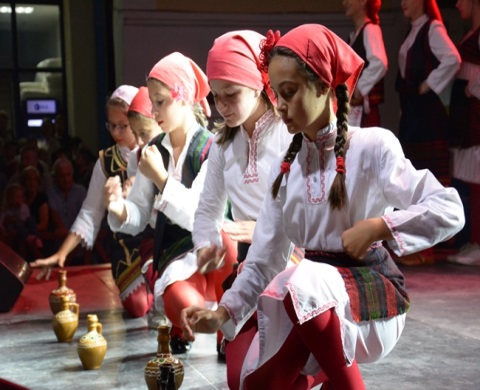 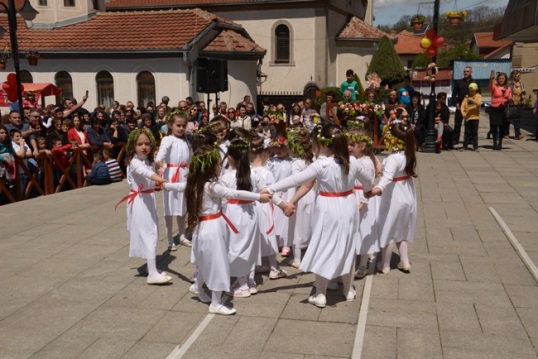 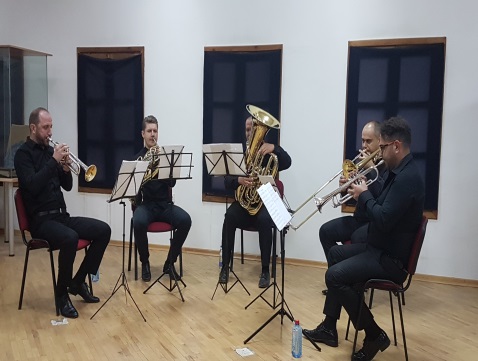 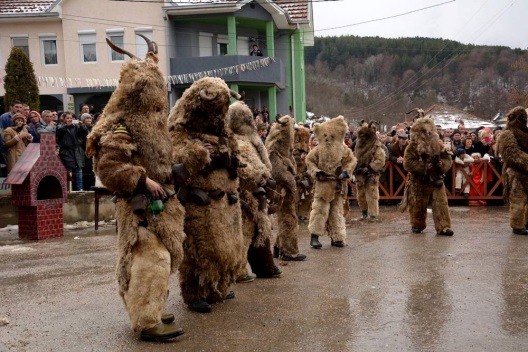 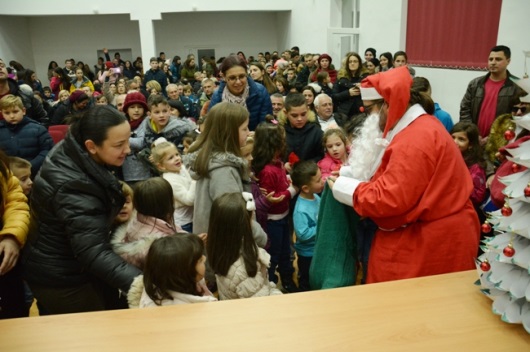 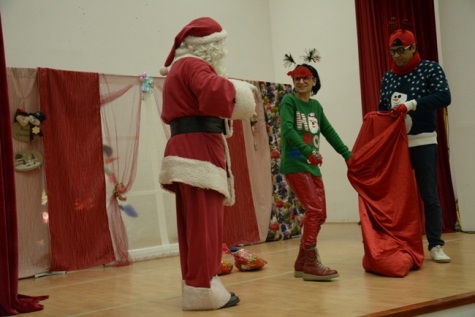 ПРОГРАМАза активностите на Општина Берово во областа на културата за 2020годинаОРГАНИЗАЦИЈА И ПОДДРШКА НА МАНИФЕСТАЦИИ ОРГАНИЗАЦИЈА И ПОДДРШКА НА МАНИФЕСТАЦИИ ОРГАНИЗАЦИЈА И ПОДДРШКА НА МАНИФЕСТАЦИИ ОРГАНИЗАЦИЈА И ПОДДРШКА НА МАНИФЕСТАЦИИ ОРГАНИЗАЦИЈА И ПОДДРШКА НА МАНИФЕСТАЦИИ Празници, манифестации, настаниАктивностиНосители на активностаИзвори на средстваИзвори на средстваПразници, манифестации, настаниАктивностиНосители на активностаЕЛСДруги извори19 јануариВодициПодарок за лицето кое ќе го фати крстотОпштина Берово6000,00Ратевски бамбурциПлан на активности поднесен од организациони одбориОрганизационен одбор с.Ратево100 000,00МЗ с.Ратево1 АприлДетски маскембал со учество на децата од детската градинка и основните училиштаДефиле на учесницитеДетска градинка „23 Август“ БеровоООУ„Дедо Иљо Малешевски“ БеровоООУ„Никола Петров Русински“ с. РусиновоВелигденОдбележување на најголемиот христијански празник Организирање изложба на најубаво украсени велигденски јајцаДетска градинка „23 Август“ БеровоООУ„Дедо Иљо Малешевски“ БеровоООУ„Никола Петров Русински“ с. Русиново10 000,008 мај – Светски ден на Црвениот крст и црвената полумесечинаОрганизирање:-хуманитарна акција-крводарителска акција Општина Берово во соработка со Црвен крст на РМ мајМатурски балДефиле на учесницитеОСУ„Ацо Русковски “Берово10 000,0020 мајОдбележување на денот на пожарникаритеОпштина Берово во соработка со ТППЕ5 000,00јуни ПолуматурантиДефиле на учесницитеООУ„Дедо Иљо Малешевски“ Берово и ООУ „Никола Петров Русински“2 000,00Св.ТројцаС.РусиновоОдбележување верски празник со културно-уметничка програмаМЗ с.Русиново во соработка со Општина Берово10 000,00ЕТНО ФЕСТИВАЛКултурна манифестацијаОпштина Берово1 500 000,00Министерство за култура2 августИлинден-Владимирски илинденски средбиКултурно - уметничка програмаЗдружение на граѓани, с. Владимирово во соработка со Општина Берово40 000,0023 августДен на ослободувањето на БеровоСвечена академија со културно - уметничка програмаОпштина Берово5 000,008 септемвриДен на независноста на Република МакедонијаОдбележување на Денот на независностаОпштина Берово18 септемвриФормирањето на 50-та Дивизија на НОВ и ПОМ, с. МитрашинциПоложување свежо цвеќеРезервни офицери на РМ, ОЕ на Берово-Пехчево во соработка со Општина Берово3 000,00Недела на дететоТеатарска претстава за деца од хуманитерен карактерОпштина Берово во соработка со ООУОктомвриМесец на книгатаЛиковно - поетско матинеУченици од основните и средното училиште во соработка со Дом на култура5 000,0011 Октомври,Ден на народното востаниеСвечена академија со културно - уметничка програмаОпштина Берово во соработка со Дом на култура„Димитар Беровски“19 октомвриГодишнина од формирањето на 51-та Дивизија на НОВ и ПОМ и бригадите во нејзиниот состав, с.ВладимировоПоложување свежо цвеќеРезервни офицери на РМ, ОЕ на Берово-Пехчево во соработка со Општина Берово3 000,00Марш до Петлец -РусиновоМЗ с.Русиново во соработка со Општина Берово3 000,003 декемвриДен на лицата со посебни потребиКултурно-уметничка програма во Дневен центар за лица со посебни потребиОпштина Берово во соработка со Дом на култура„Димитар Беровски“,ООУ„Дедо Иљо Малешевски“ Берово,ООУ„Никола ПетровРусински“с.Русиново, Берово;ОСУ„Ацо Русковски“БеровоНовогодишна програма за деца и ученици-пречек на Дедо Мраз-новогодишен хуманитарен караванОпштина Берово20 000,00Останати настани и манифестации, ликовни изложбиОпштина Берово100 000,00Парична поддршка за издавање на книга50 000,00Изработка на промотивен материјал за промоција на БеровоОпштина Берово100 000,00Опрема за специјални намени-трошоци за изнајмување на бина, озвучување и осветлувањеОпштина Берово500 000,00Набавка на мобилни тоалети за разни настаниОпштина Берово100 000,00Професионално обезбедување на културни настани и манифестацииОпштина Берово30 000,00Сместување на гости Сместување на гости за време на одржување на културни манифестацииОпштина Берово60 000,00Набавка на цветни аранжмани, сувенири и декорации за разни настаниОпштина Берово60 000,00Вкупно                                                                2 722 000,00                                                                2 722 000,00                                                                2 722 000,00                                                                2 722 000,00ЗАШТИТА И ОДРЖУВАЊЕ НА СПОМЕНИЦИЗАШТИТА И ОДРЖУВАЊЕ НА СПОМЕНИЦИЗАШТИТА И ОДРЖУВАЊЕ НА СПОМЕНИЦИЗАШТИТА И ОДРЖУВАЊЕ НА СПОМЕНИЦИСпоменици и спомен обележјаАктивности	Носители на активностаСредстваСпомен костурница во близина на градски стадионРеконструкција и санацијаОпштина Берово56 100,00Спомен-плочата пред Детската градинка во Берово на загинатите борци во НОВ од МалешевоРеконструкција и санацијаОпштина Берово11 200,00Вкупно67 300,00ДДВ 18%12 114,00Се вкупно79 414,00ЗАШТИТА НА НЕДВИЖНОТО, ДВИЖНОТО И НЕМАТЕРИЈАЛНОТО КУЛТУРНО НАСЛЕДСТВОЗАШТИТА НА НЕДВИЖНОТО, ДВИЖНОТО И НЕМАТЕРИЈАЛНОТО КУЛТУРНО НАСЛЕДСТВОЗАШТИТА НА НЕДВИЖНОТО, ДВИЖНОТО И НЕМАТЕРИЈАЛНОТО КУЛТУРНО НАСЛЕДСТВОЗАШТИТА НА НЕДВИЖНОТО, ДВИЖНОТО И НЕМАТЕРИЈАЛНОТО КУЛТУРНО НАСЛЕДСТВОЗАШТИТА НА НЕДВИЖНОТО, ДВИЖНОТО И НЕМАТЕРИЈАЛНОТО КУЛТУРНО НАСЛЕДСТВОКултурно наследствоАктивности	Носители на активностаСредстваИзвори на средстваСв. Архангел Михаил Реализација на непосредна заштита, конзервација и реставрација, како и изведба на електрична инсталација на црквата Св. Архангел Михаил во Берово по одобрена апликација од страна на Министерството за култураОпштина Берово6 070 000,00 денариМинистерство за култураВкупно6 070 000,00 денариМинистерство за култура на РМ7 570 000,00 денОпштина Берово1 101 414,00 денСпонзори и донаци200.000,00 денВкупно приходи за програмата8 871 414,00ден